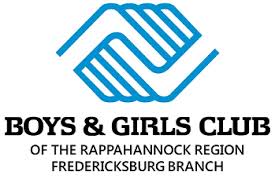 Template for Collaborative SponsorshipsIn the attempt to streamline and coordinate possible collaborations/sponsorship initiatives, we are asking you to fill out this questionnaire to clarify and establish expectations of your proposed program. This form is required to be filled out before interview with Executive Director.Name of Organization/Agency: ____________________________________Address: _______________________________________________________Email Address: __________________________________________________Contact Person: _________________________________________________Contact Phone Number: ________________________________________What type of organization are you? (please check all that apply)Service based organization 501c3 organizationPrivate corporationFoundationCommunity Service OrganizationCivic organizationPublic GovernmentPrivate IndividualPrivate Industry/CorporationReligious OrganizationPublic SchoolPrivate SchoolOther: _____________________________________________A brief mission statement of your organization/agency:_______________________________________________________________________________________________________________________________________Goal of program/donation/activity:________________________________________________________________________________________________________________________________________________Proposed budget:______________________________________Date/ Date range (starting date thru ending date) / Date of activity:______________________________________What would be the impact of your program/activity?____________________________________________________________________________________________________________________________________________How would we measure this impact?____________________________________________________________________________________________________________________________________________Number of Boys & Girls Club members participating in activity/program?________________________________________Number of agency members participating in activity/program?__________________________________________Event hosted at the Boys & Girls Club of the Rappahannock Region?YesNoWould the Boys & Girls Club of the Rappahannock Region be expected to provide any transportation for the event/program?YesNoIf agency will be working with Boys & Girls Club members, does your agency require background checks?YesNoQuestions for Executive Director _______________________________________________________________________________________________________________________________________________________________________________________________________________________________________________________________